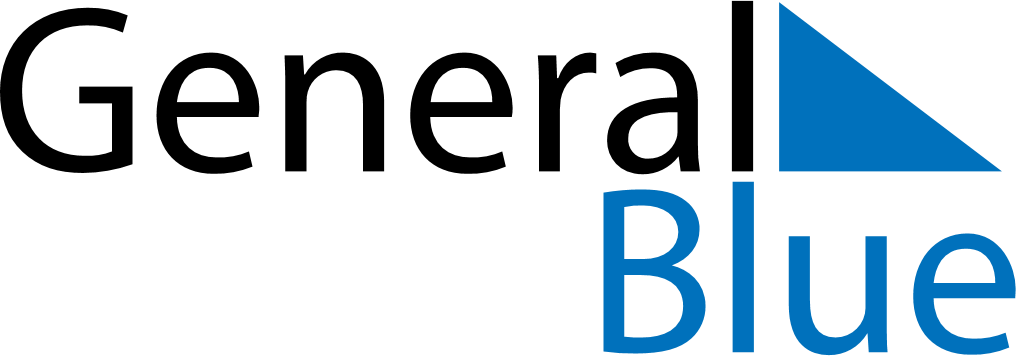 June 2028June 2028June 2028June 2028ReunionReunionReunionSundayMondayTuesdayWednesdayThursdayFridayFridaySaturday1223456789910PentecostWhit Monday1112131415161617181920212223232425262728293030